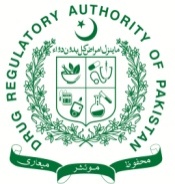 Attention:-Public, in general, and Pharma Industry, in particular, is informed through this Public Notice that Drug Regulatory of Pakistan (DRAP) has deployed an improved version  of online application management system namely Pakistan Integrated Regulatory Information management System (PIRIMS) for filling and processing of applications.Applications for site verification, Lay out Plan approval, Grant of Drug Manufacturing Licence, Renewal of Drug Manufacturing Licence, approval of technical staff etc would be filed and processed on PIRIMS. Thereby, applicants would be able to file their applications from their offices/ homes and receive the regulatory communication / letters / shortcomings / reply through this online system.Manufacturers of pharmaceuticals and Biological drugs are invited to file their applications for site verification, Lay out Plan approval, Grant of Drug Manufacturing Licence, Renewal of Drug Manufacturing Licence and pre and post licence variance through PIRIMS. No application in hard form would be accepted after 21st February, 2022. You are advised to register as well as upload data and  submit your application using following addresshttp://pirims.dra.gov.pkDivision of Drug LicensingDrug Regulatory Authority of Pakistan